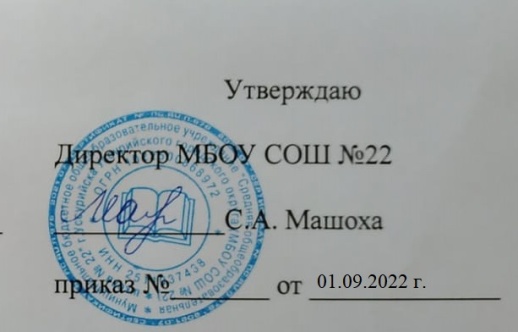 План работы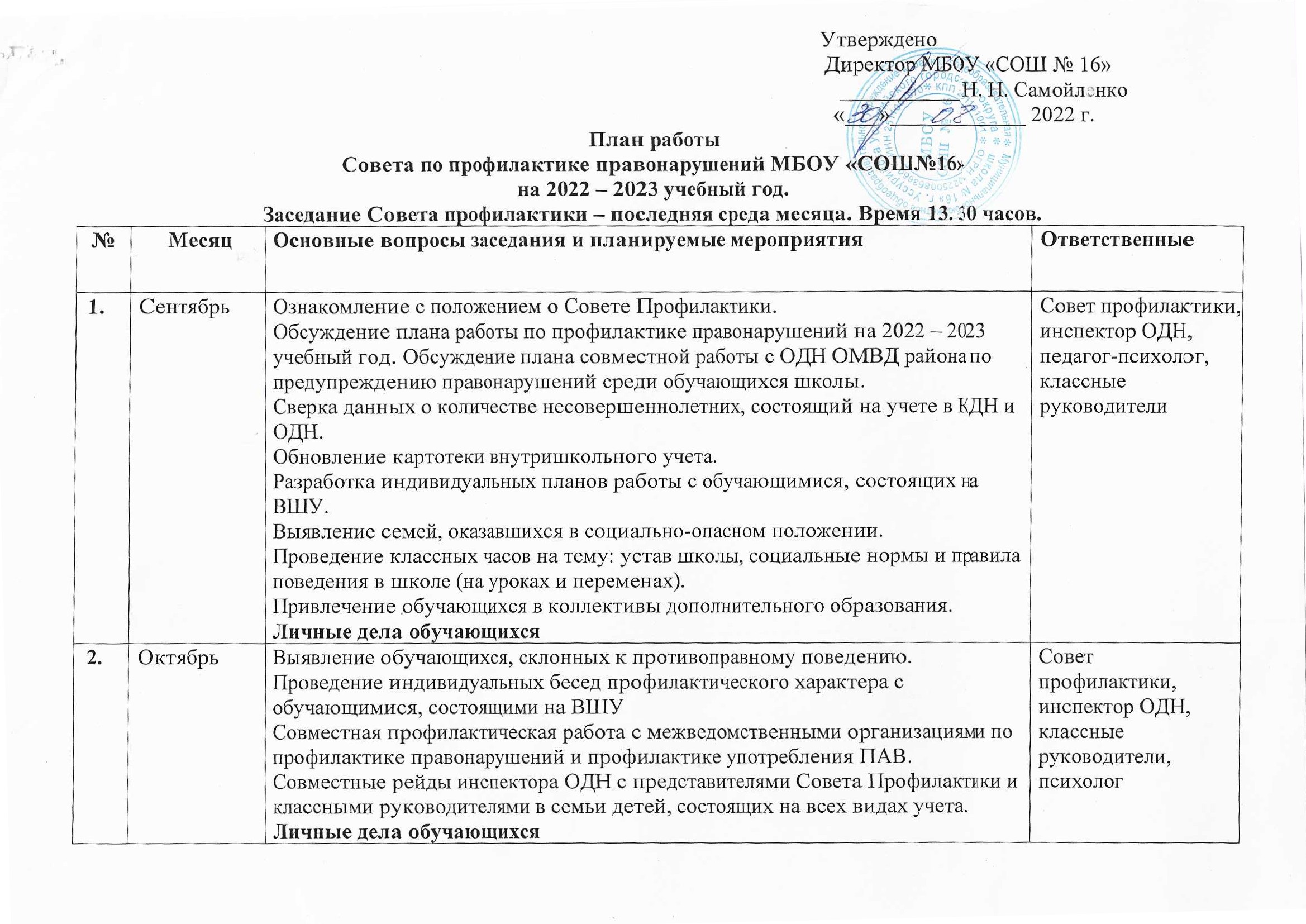 Совета по профилактике правонарушенийМБОУ СОШ № 22 на 202-2023 учебный год.Заседание Совета профилактики – последняя среда месяца. Время 13.30 часов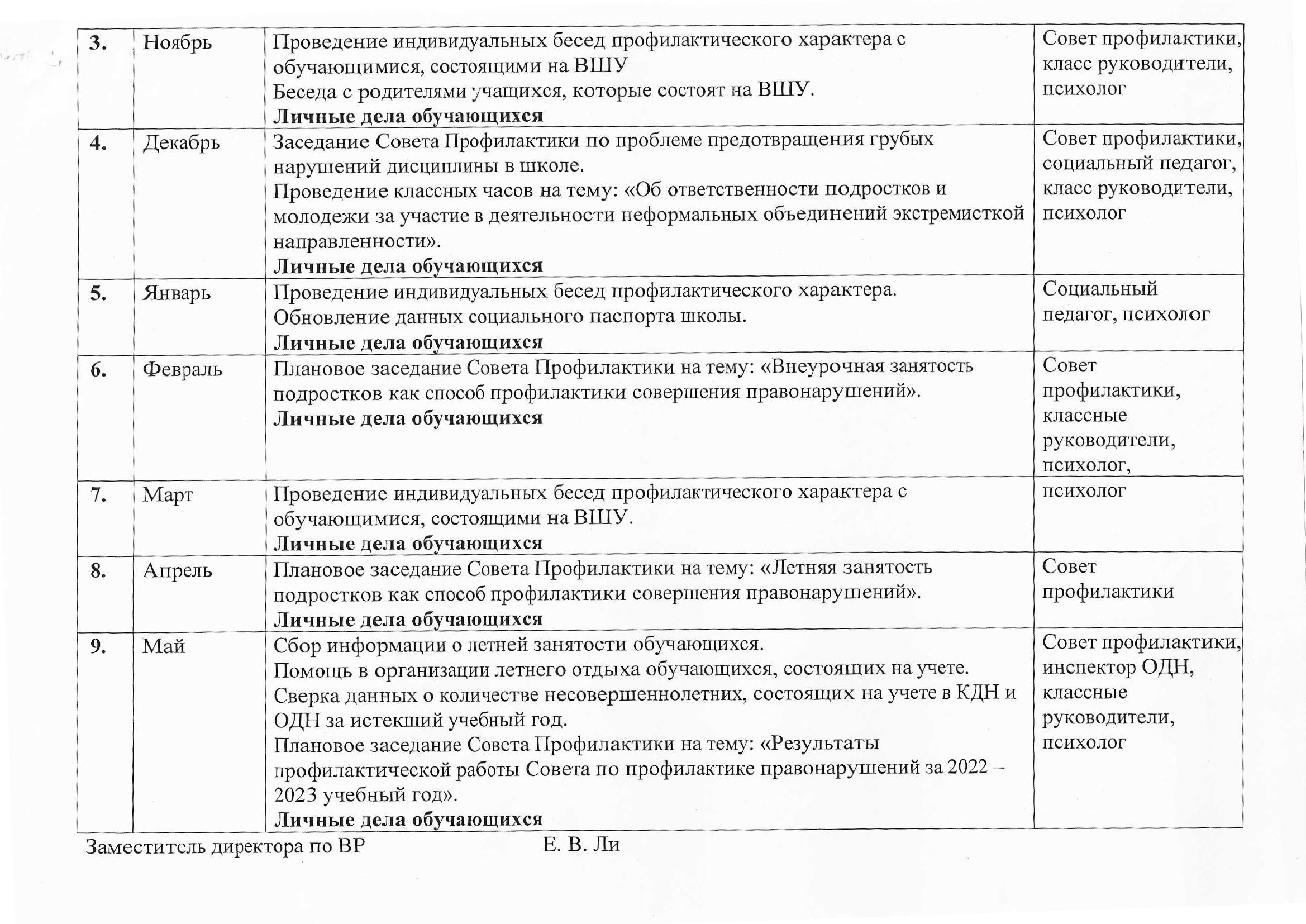 